ПРЕДРАГ ПУЗОВИЋАкадемик проф. др Предраг Пузовић рођен је 6. маја 1950. у Пријепољу. Основну школу завршио је у селу Доње Бабине. У Београду је завршио Богословију Светог Саве (1970) и Православни богословски факултет (1974). Године 1975. постављен је за суплента Богословије Светог Саве у Београду. У чин свештеника рукоположен је 1977. године. Докторску тезу Карловачки митрополит Павле Ненадовић и његово доба одбранио је 1990. на Богословском факултету у Београду, гдје је потом изабран у звање доцента за предмет Историја Српске православне цркве. 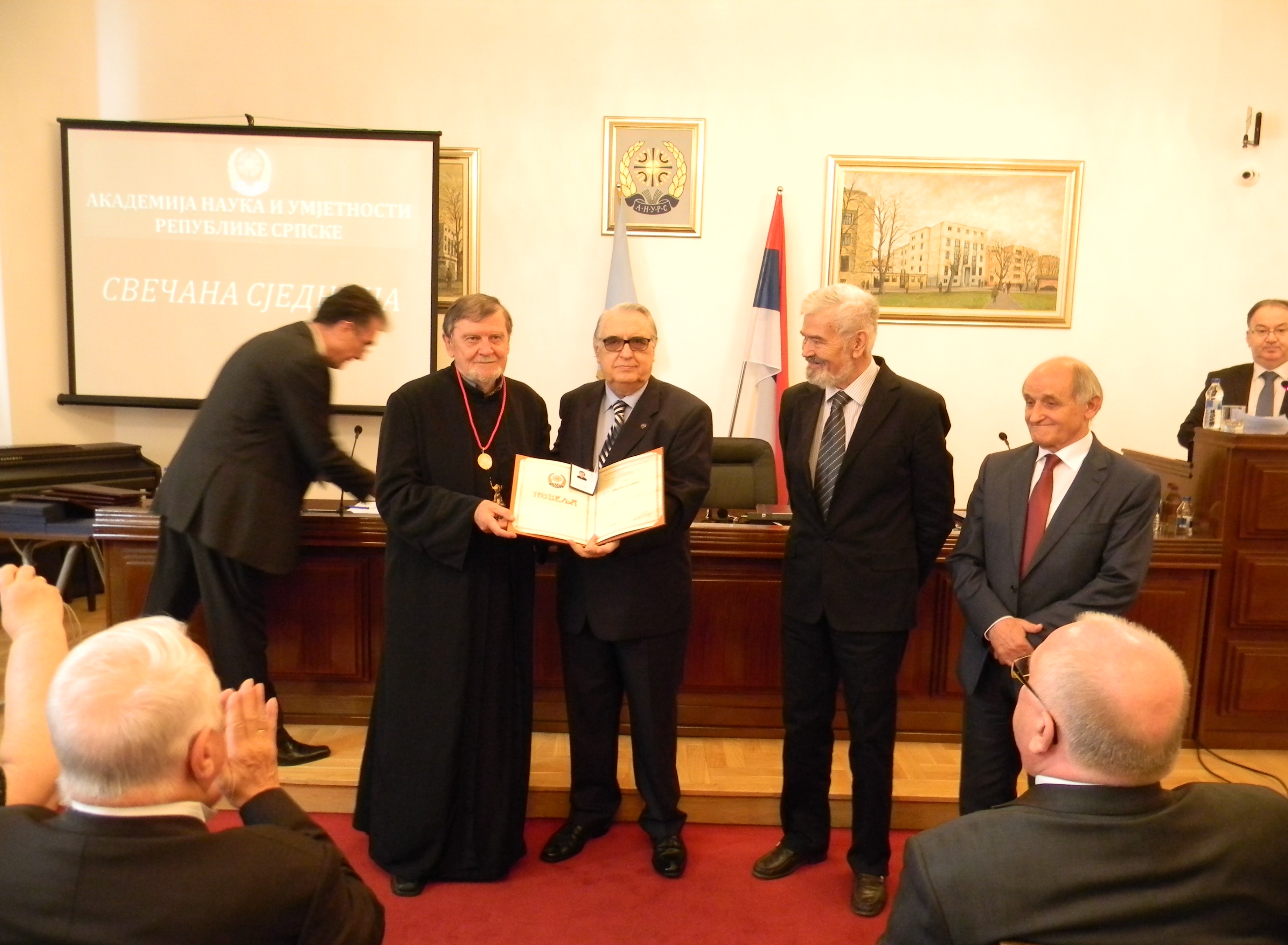 У периоду 1990–1991. боравио је у Њемачкој на студијском усавршавању. За ванредног професора. изабран је 1995. на Православном богословском факултету у Београду, а у звање редовног професора 2000. године. Одлуком Светог архијерејског синода, 1995. године постављен је за професора на Духовној академији Светог Василија Острошког у Фочи, а три године касније изабран је за декана те високошколске установе, која је у међувремену преименована у Православни богословски факултет „Свети Василије Острошки”. Дужност декана овог факултета обављао је до 2009. године. Био је предсједник Савета Православног богословског факултета у Београду (два мандата) и Управног одбора Православног богословског факултета у Фочи, члан Већа научних области хуманистичких наука Универзитета у Београду, Већа научних области биотехничких наука Универзитета у Београду и Вијећа хуманистичких наука Универзитета у Источном Сарајеву. Био је декан Православног богословског факултета Универзитета у Београду (2012–2018).Објавио је 12 књига и више од 150 радова, углавном из историје Српске православне цркве. Важнија дјела су му: Прилози за историју Српске православне цркве, Ниш 1997; Раскол у Српској православној цркви – македонско црквено питање, Београд 1997; Кратка историја Српске православне цркве (1219–2000), Крагујевац 2000; Сарајевска богословија, 1882–2002, Србиње 2003; Српска патријаршија – историја Српске православне цркве / The Serbian Patriarchate – a history of the Serbian Orthodox Church, (translated into english by Angelina Čanković Popović), двојезично издање, Нови Сад 2010; Прилози за историју Српске православне цркве 4, Београд 2014... За иностраног члана Академије наука и умјетности Републике Српске изабран је 4. децембра 2015. године. На пројекту Енциклопедије Републике Српске (при АНУРС-у) ангажован је као уредник Стручне редакције за цркве и религију.